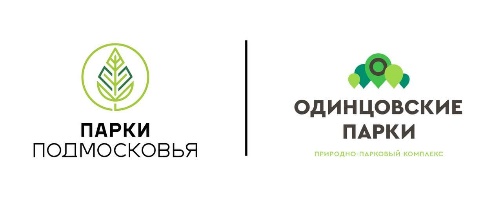 Заявка на проведение съёмки в паркеПрошу разрешить проведение мероприятие на территории парка МБУ «ДП ОГО»  ___________                                                             _______________________  дата подачи заявки                                                                   подпись руководителя организации (физического лица)Организатор мероприятия дает согласие на обработку в процессе согласования своих персональных данных, что подтверждает собственноручной подписью__________________________________________________________________(Фамилия, имя и отчество полностью, подпись)Справки по телефону: 8 (495) 592-79-17, e-mail: info@park-razdolye.ruЗаявка подается в электронной форме, с последующей передачей оригинала в   МБУ «ДП ОГО» Организация (физическое лицо)Адрес регистрацииФормат съёмокДата проведенияВремя проведения Парк, в котором планируется съёмкаХар-ка и кол-во завозимого оборудованияФ.И.О. ответственного за проведение съёмкиКонтактный телефонЭлектронная почта